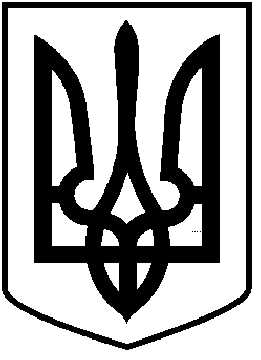 ЧОРТКІВСЬКА    МІСЬКА    РАДАВИКОНАВЧИЙ КОМІТЕТР І Ш Е Н Н Я (ПРОЄКТ) вересня 2022 року 								               № Про затвердження оновленого складу комісії з питань захисту прав дитини Чортківської міської територіальної громадиУ зв’язку з організаційними змінами, відповідно до п.3 Постанови Кабінету Міністрів України від 24 вересня 2008 року №866 «Питання діяльності органів опіки та піклування, пов’язаної із захистом прав дитини» та керуючись ст. 40, 52, част.6 ст. 59  Закону України «Про місцеве самоврядування в Україні», виконавчий комітет міської радиВИРІШИВ:1. Затвердити оновлений склад комісії з питань захисту прав дитини при й Чортківській  міській територіальній  громаді згідно з додатком.         2. Визнати таким, що втратив  чинність п.1 рішення виконавчого комітету від 19 лютого  2022 року № 42 «Про створення комісії з питань захисту прав дитини».         3.Контроль за виконанням даного рішення покласти на заступника міського голови з питань діяльності виконавчих органів міської ради Віктора ГУРИНА.Міський голова                                                       Володимир ШМАТЬКОГурин В.МЗаяць Н.М           Фаріон М.СДацюк В.ССКЛАДкомісії з питань техногенно-екологічної безпекиі надзвичайних ситуацій Чортківської міської територіальної громадиКеруюча справами виконавчого комітету	 міської ради				  Наталія ЗАЯЦЬДодаток до рішення виконавчого комітету                                                              міської ради   від  вересня 2022 року №                                                                                                                                                                                                                                                                                                                                                                                                                                                                                                                                                                                                                                                                                                                                                                                                                                                                                                                                                                                                                                                                                                                                                                                                                                                                                                                                                                                                                                                                                                                                                                                                                                                                                                                                                                                                                                                                                                                                                                                                                                                                                                                                                                                                                                                                                                                                                                                                                                                                                                                                                                                                                                                                                                                                                                                                                                                                                                                                                                                                                                                                                                                                                                                                                                                                                                                                                                                                                                                                                                                                                                                                                                                                                                                                                                                                                                                                                                                                                                                                                                                                                                                                                                                                                              ШМАТЬКО Володимир Петрович-міський голова - голова комісіїДЗИНДРАЯрослав Петрович-секретар міської ради - заступник голови комісіїАТАМАНЧУКНаталія Миколаївна-головний спеціаліст служби у справах дітей  - секретар комісіїЧлени комісії:Члени комісії:Члени комісії:ДАЦЮК Василь Семенович-начальник  служби у справах дітей міської радиЗАЯЦЬНаталія Миколаївна-керуюча справами виконавчого комітету	 міської радиПОЛІЩУК Людмила Миколаївна-начальник управління освіти, молоді та спорту міської радиВРУБЛЕВСЬКАОльга Володимирівн-начальник Чортківського відділу державної реєстрації актів цивільного стану у Чортківському районі Тернопільської області Південно-Західного міжрегіонального управління Міністерства юстиції (м.Івано-Франківськ)ФАРІОНМар’яна Сергіївна-начальник юридичного відділу міської радиБАРЧИШАКДмитро Петрович-начальник ювенальної превенції Чортківського районного відділу поліції ГУНП в Тернопільській областіГРИЦИКІгор Михайлович -начальник управління соціального захисту та охорони здоров’я міської радиКАЩИШИНМарія Іванівна	-головний спеціаліст-фахівець із соціальної роботи служби у справах дітейРАТУШНЯКЯрослав Петрович-головний лікар КНП «Центр первинної медико-санітарної допомоги»